Η κλήρωση για τον ορισμό των μελών συμμετοχής (τακτικών και αναπληρωματικών) για την συγκρότηση Επιτροπής Παραλαβής και Πιστοποίησης ποιότητας των παραδοτέων του υποέργου «Λειτουργία Ξενώνα στον Δήμο Λαμιέων» που υλοποιείται  σύμφωνα με την με αρ. πρ. 25834/4-4-2012 απόφαση του κ. Δημάρχου Λαμιέων για υλοποίηση με ίδια μέσα και σύμφωνα με το άρθρο 2 της υπ΄αριθ. ΔΙΣΚΠΟ/Φ.18/οικ. 21508/04-11-2011 Απόφασης του Υπουργού Διοικητικής Μεταρρύθμισης και Ηλεκτρονικής Διακυβέρνησης, γίνεται μεταξύ όλων εκείνων που πληρούν τις νόμιμες προϋποθέσεις λαμβάνοντας υπόψη και την φύση του έργου.     Η Επιτροπή θα έχει ισχύ  για το χρονικό διάστημα υλοποίησης του υποέργου «Λειτουργία Ξενώνα στον Δήμο Λαμιέων».  Οι υπάλληλοι του Δήμου που πληρούν τις ανωτέρω προϋποθέσεις είναι οι κάτωθι :Δ/ ΝΣΗ ΟΙΚΟΝΟΜΙΚΩΝ ΥΠΗΡΕΣΙΩΝΠαπαχαραλάμπους ΙωάννηςΓαλάνης ΓεώργιοςΚαραπαναγιώτη ΒασιλικήΚακλαμάνη ΧριστίναΜπαλάση ΣταυρούλαΤσαγανού ΑλεξίαΖιώγας ΑθανάσιοςΜαντέ ΜαρίαΓεωργαντά ΙωάνναΧαίλης Κω/νοςΗλιοπούλου ΠαναγιώταΚουτκιά ΠολυξένηΔ/ΝΣΗ ΔΙΟΙΚΗΤΙΚΩΝ ΥΠΗΡΕΣΙΩΝΖαρονικόλας ΕυάγγελοςΜπαξεβάνη ΑφροδίτηΚαροπούλου ΠαναγιώταΤάσιου ΑικατερίνηΖιάκα ΒασιλικήΚαναπίτσα ΧριστίναΛιάπη Μαρία Παπαϊωάνου ΜαρίαΔ/ΝΣΗ ΣΧΕΔΙΑΣΜΟΥ ΟΡΓΑΝΩΣΗΣ ΚΑΙ ΠΛΗΡΟΦΟΡΙΚΗΣ Θανασούρα Δήμητρα Λιανού ΑγλαϊτσαΤσούμα Κω/ναΖώης ΠολύζοςΣταματοπούλου ΧρυσούλαΔ/ΣΗ ΚΟΙΝΩΝΙΚΗΣ ΠΡΟΣΤΑΣΙΑΣ – ΠΑΙΔΕΙΑΣ ΔΙΑ ΒΙΟΥ ΜΑΘΗΣΗΣ – ΠΟΛΙΤΙΣΜΟΥ – ΑΘΛΗΤΙΣΜΟΥΜιχαλοπούλου ΘεοδώραΒλάχου ΓιαννούλαΒάρσου ΠαρασκευήΗ  ΔΙΕΥΘΥΝΤΡΙΑ  (αναπληρώτρια)ΠΟΛΙΤΟΠΟΥΛΟΥ ΑΦΡΟΔΙΤΗ     Αρχιτέκτων Μηχ/κοςΕΛΛΗΝΙΚΗ ΔΗΜΟΚΡΑΤΙΑΝΟΜΟΣ ΦΘΙΩΤΙΔΑΣΔΗΜΟΣ ΛΑΜΙΕΩΝ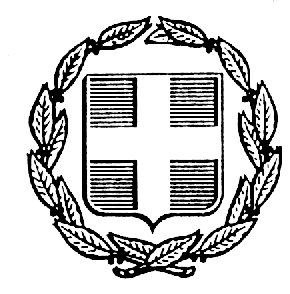 ΔΙΕΥΘΥΝΣΗ ΣΧΕΔΙΑΣΜΟΥ, ΟΡΓΑΝΩΣΗΣ & ΠΛΗΡΟΦΟΡΙΚΗΣ                            ΛΑΜΙΑ  30/05/13                           ΑΡ. ΠΡΩΤ.: 36668ΤΜΗΜΑ  ΠΡΟΓΡΑΜΜΑΤΙΣΜΟΥ, ΑΝΑΠΤΥΞΗΣ -ΑΠΟΔΟΤΙΚΟΤΗΤΑΣ,   ΠΟΙΟΤΗΤΑΣ ΚΑΙ ΟΡΓΑΝΩΣΗΣΠΛΗΡΟΦΟΡΙΕΣ: ΒΑΣΙΛΗΣ ΣΥΡΓΟΥΝΙΩΤΗΣΤηλ.: 2231035131, Τηλεοποιοτυπία: 2231067790Ηλεκτρονικό ταχυδρομείο: otalamia@otenet.gr